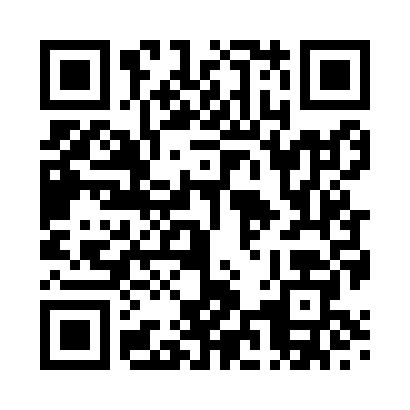 Prayer times for Dorridge, West Midlands, UKWed 1 May 2024 - Fri 31 May 2024High Latitude Method: Angle Based RulePrayer Calculation Method: Islamic Society of North AmericaAsar Calculation Method: HanafiPrayer times provided by https://www.salahtimes.comDateDayFajrSunriseDhuhrAsrMaghribIsha1Wed3:345:351:046:128:3410:352Thu3:315:331:046:138:3510:383Fri3:285:311:046:148:3710:414Sat3:255:301:046:158:3910:445Sun3:225:281:046:168:4110:476Mon3:195:261:046:178:4210:507Tue3:165:241:046:188:4410:538Wed3:135:221:036:198:4510:559Thu3:125:211:036:208:4710:5510Fri3:115:191:036:218:4910:5611Sat3:105:171:036:228:5010:5712Sun3:105:161:036:238:5210:5813Mon3:095:141:036:248:5410:5914Tue3:085:121:036:258:5510:5915Wed3:075:111:036:268:5711:0016Thu3:075:091:036:278:5811:0117Fri3:065:081:036:289:0011:0218Sat3:055:061:036:299:0111:0319Sun3:045:051:046:309:0311:0320Mon3:045:041:046:309:0411:0421Tue3:035:021:046:319:0611:0522Wed3:035:011:046:329:0711:0623Thu3:025:001:046:339:0811:0624Fri3:014:591:046:349:1011:0725Sat3:014:571:046:359:1111:0826Sun3:004:561:046:359:1311:0827Mon3:004:551:046:369:1411:0928Tue2:594:541:046:379:1511:1029Wed2:594:531:046:389:1611:1130Thu2:594:521:056:389:1711:1131Fri2:584:511:056:399:1911:12